TENISOVÝ KEMP MLÁDEŽE TK MOST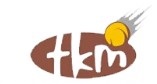 TERMÍN: 25.7. – 29.7. 2022CENA: 3 250 Kč (650Kč/den) – oběd a pití v ceně (PLATÍ SE HOTOVĚ NA MÍSTĚ ZA VŠECHNY OBJEDNANÉ A POTVRZENÉ DNY)TRENÉŘI: 	Blanka Hanzlíková (777 141 681)			Alena Perůtková (725 182 817)DENNÍ PROGRAM:830… Příchod na kemp900… Zahájení dopoledních činností1200… Oběd1330… Zahájení odpoledních činností1600… Ukončení dne(Mohou nastat změny v programu dne)VYBAVENÍ S SEBOU:Čerstvě vypletené rakety, sportovní oblečení + náhradní v případě špatného počasí, tenisová + běžecká obuv, sportovní lahev na pití, švihadlo, přezůvky, plavky + ručník, psací potřeby, svačina na dopoledne, čestná prohlášení (bezinfekčnost, souhlas s převozem), kartička pojištěnce (stačí ofocená)VÍCE INFORMACÍ NALEZNETE NA WEBOVÝCH STRÁNKÁCH TKMOST.CZ--------------------------------------------------------zde odstřihněte---------------------------------------------------------ZÁVAZNÁ PŘIHLÁŠKAJméno a příjmení:Datum narození:					Rodné číslo:Kontaktní osoba:Dítě je PLAVEC / NEPLAVEC (nehodící přeškrtněte)ZÁVAZNĚ ZAŠKRTNĚTE DNY ÚČASTI KŘÍŽKEMDatum a místo:Podpis zákonného zástupce:Pondělí 25.7.Úterý 26.7.Středa 27.7.Čtvrtek 28.7.Pátek 29.7.